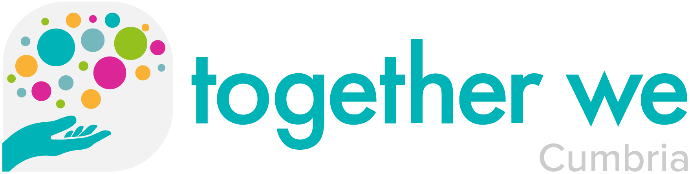 Please return your completed form by email to: referral@togetherwe.uk 
or by post to: Together We CIC, De Lucy Centre, Market Place, Egremont, CA22 2AFFORMS WILL BE RETURNED TO THE REFERRER IF INADEQUATE INFORMATION IS PROVIDEDIF THERE ARE IMMEDIATE SAFEGUARDING CONCERNS OR RISK CONCERNS, IT IS THE RESPONSIBILITY OF THE REFERRER TO CONTACT THE APPROPRIATE SERVICEPlease be aware that Together We CIC do not maintain responsibility for a client’s risk whilst in service with us, we would ask that the GP or statutory team continue to accept that responsibility. We will however continue to update and manage risk throughout our interactions.If you need any further information, please do not hesitate to contact us on 0808 196 1773Self-Referral FormSelf-Referral FormSelf-Referral FormSelf-Referral FormSelf-Referral FormSelf-Referral FormPlease use this form to make a referral for yourself.  If you are making a referral for someone else, please use our Adult Referral Form.You will not be open to our service until you have been allocated to a practitioner post-triage.  In order to do this we need all sections of the form to be fully completed.  If you do not provide adequate information we will be unable to progress to triage and the Self-Referral Form will be sent back to you for completion. Fully completed Self-Referral Forms can be sent to us by email: referral@togetherwe.uk or by post: Together We CIC, De Lucy Centre, Market Place, Egremont, CA22 2AF Please use this form to make a referral for yourself.  If you are making a referral for someone else, please use our Adult Referral Form.You will not be open to our service until you have been allocated to a practitioner post-triage.  In order to do this we need all sections of the form to be fully completed.  If you do not provide adequate information we will be unable to progress to triage and the Self-Referral Form will be sent back to you for completion. Fully completed Self-Referral Forms can be sent to us by email: referral@togetherwe.uk or by post: Together We CIC, De Lucy Centre, Market Place, Egremont, CA22 2AF Please use this form to make a referral for yourself.  If you are making a referral for someone else, please use our Adult Referral Form.You will not be open to our service until you have been allocated to a practitioner post-triage.  In order to do this we need all sections of the form to be fully completed.  If you do not provide adequate information we will be unable to progress to triage and the Self-Referral Form will be sent back to you for completion. Fully completed Self-Referral Forms can be sent to us by email: referral@togetherwe.uk or by post: Together We CIC, De Lucy Centre, Market Place, Egremont, CA22 2AF Please use this form to make a referral for yourself.  If you are making a referral for someone else, please use our Adult Referral Form.You will not be open to our service until you have been allocated to a practitioner post-triage.  In order to do this we need all sections of the form to be fully completed.  If you do not provide adequate information we will be unable to progress to triage and the Self-Referral Form will be sent back to you for completion. Fully completed Self-Referral Forms can be sent to us by email: referral@togetherwe.uk or by post: Together We CIC, De Lucy Centre, Market Place, Egremont, CA22 2AF Please use this form to make a referral for yourself.  If you are making a referral for someone else, please use our Adult Referral Form.You will not be open to our service until you have been allocated to a practitioner post-triage.  In order to do this we need all sections of the form to be fully completed.  If you do not provide adequate information we will be unable to progress to triage and the Self-Referral Form will be sent back to you for completion. Fully completed Self-Referral Forms can be sent to us by email: referral@togetherwe.uk or by post: Together We CIC, De Lucy Centre, Market Place, Egremont, CA22 2AF Please use this form to make a referral for yourself.  If you are making a referral for someone else, please use our Adult Referral Form.You will not be open to our service until you have been allocated to a practitioner post-triage.  In order to do this we need all sections of the form to be fully completed.  If you do not provide adequate information we will be unable to progress to triage and the Self-Referral Form will be sent back to you for completion. Fully completed Self-Referral Forms can be sent to us by email: referral@togetherwe.uk or by post: Together We CIC, De Lucy Centre, Market Place, Egremont, CA22 2AF Your detailsYour detailsYour detailsYour detailsYour detailsYour detailsName:Name:Contact Number:Contact Number:Date of Birth:GP Surgery:GP Surgery:NHS Number (if known):Email:Email:Advocate / Nominee name (if applicable):Advocate / Nominee name (if applicable):Advocate / Nominee name (if applicable):Advocate / Nominee name (if applicable):Advocate / Nominee name (if applicable):Advocate / Nominee name (if applicable):Advocate / Nominee contact number (if applicable):Advocate / Nominee contact number (if applicable):Advocate / Nominee contact number (if applicable):Advocate / Nominee contact number (if applicable):Advocate / Nominee contact number (if applicable):Advocate / Nominee contact number (if applicable):Address:Preferred method of contact:Preferred method of contact:Preferred method of contact:[  ] Phone call, [  ] Text message, [  ] Email, [  ] Letter[  ] Phone call, [  ] Text message, [  ] Email, [  ] Letter[  ] Phone call, [  ] Text message, [  ] Email, [  ] LetterPlease give brief background information and the reason for your referral:Please give brief background information and the reason for your referral:Please give brief background information and the reason for your referral:Please give brief background information and the reason for your referral:Please give brief background information and the reason for your referral:Please give brief background information and the reason for your referral:Are you being supported by another organisation? If so, which organisation(s)?Are you being supported by another organisation? If so, which organisation(s)?Are you being supported by another organisation? If so, which organisation(s)?Are you being supported by another organisation? If so, which organisation(s)?Are you being supported by another organisation? If so, which organisation(s)?Are you being supported by another organisation? If so, which organisation(s)?Risk assessmentRisk assessmentRisk assessment***THIS SECTION MUST BE COMPLETED WITH ANY HISTORICAL OR CURRENT RISK ******THIS SECTION MUST BE COMPLETED WITH ANY HISTORICAL OR CURRENT RISK ******THIS SECTION MUST BE COMPLETED WITH ANY HISTORICAL OR CURRENT RISK ***Please provide details below of any risk assessment or attach DICES assessment to the referral email:Please provide details below of any risk assessment or attach DICES assessment to the referral email:Please provide details below of any risk assessment or attach DICES assessment to the referral email:Safeguarding concerns:Safeguarding concerns:Safeguarding concerns:Name of professionals already involved:Contact phone number / email:Agency